National Honor Society 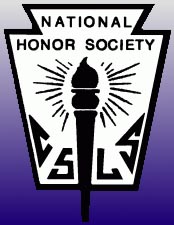 Loganville High SchoolChapter Meeting AgendaTuesday, November 10, 2015I.  Roll CallII.  Creed:“I pledge to maintain high scholastic standing,To hold as fundamental and worthyan untarnished character,To endeavor intelligently and courageously To be a leader,And to give of myself freely in service of others.In so doing, I shall prove myself worthyOf a place in the National Honor Society.”III. Service Projects2 projects per semester If you do not complete 2 this semester, you will have to complete 4 next semester.IV. Operation GratitudeLet’s write letters to our soldiers! V. Service Project OpportunitiesFISH – 2 hours is one service projectOperation Christmas ChildDUE = November 20th!!!!VI. Next MeetingTuesday, December 9thHOLIDAY PARTY!!!!!!VII. There is now an NHS page on Mrs. Halford’s class website (www.mrshalford-classwebsite.weebly.com)You must complete at least 2 service projects by the end of the semester! 